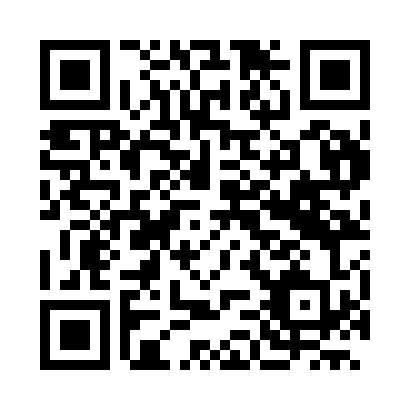 Prayer times for Bubanza, BurundiWed 1 May 2024 - Fri 31 May 2024High Latitude Method: NonePrayer Calculation Method: Muslim World LeagueAsar Calculation Method: ShafiPrayer times provided by https://www.salahtimes.comDateDayFajrSunriseDhuhrAsrMaghribIsha1Wed4:485:5911:593:216:007:072Thu4:485:5911:593:215:597:073Fri4:485:5911:593:215:597:064Sat4:485:5911:593:215:597:065Sun4:485:5911:593:215:597:066Mon4:485:5911:593:215:597:067Tue4:475:5911:593:215:597:068Wed4:475:5911:593:215:597:069Thu4:475:5911:593:215:587:0610Fri4:475:5911:593:215:587:0611Sat4:475:5911:593:225:587:0612Sun4:475:5911:593:225:587:0613Mon4:475:5911:593:225:587:0614Tue4:475:5911:593:225:587:0615Wed4:475:5911:593:225:587:0716Thu4:476:0011:593:225:587:0717Fri4:476:0011:593:225:587:0718Sat4:476:0011:593:225:587:0719Sun4:476:0011:593:225:587:0720Mon4:476:0011:593:225:587:0721Tue4:476:0011:593:235:587:0722Wed4:476:0011:593:235:587:0723Thu4:476:0011:593:235:587:0724Fri4:476:0011:593:235:587:0725Sat4:476:0111:593:235:587:0826Sun4:476:0112:003:235:587:0827Mon4:476:0112:003:235:587:0828Tue4:476:0112:003:245:597:0829Wed4:476:0112:003:245:597:0830Thu4:476:0112:003:245:597:0831Fri4:476:0112:003:245:597:09